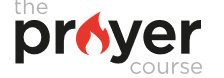 For more information contact: ipswichinprayer@gmail.comAn eight week journey through the Lord’s Prayer Why are we running the prayer course? “Lord, teach us how to pray”There is always more to learn about prayer! The prayer course has been written to help us grow and deepen our prayer lives, as individuals and as praying communities. It’s a great resource from the 24/7 prayer team. All the resources are freely available from their website (prayercourse.org), so you can use then on your own, but we are providing a time and place where we can come together as Christians from different churches across the town, to share our thoughts and experiences of prayer. Ipswich in Prayer aims to serve and equip the church in Ipswich to pray for our town and we are pleased to be partnering with All Saints Church to put on this course for anyone who would like to join in.  What does the course cover?The prayer course is split into eight sessions, which we are running on Tuesday evenings through the period of Lent.1. Why Pray? (18th February)2. Adoration (25th February)3. Petition (3rd March)4. Intercession (10th March)5. Unanswered Prayer (17th March)6. Contemplation (24th March)7. Listening (31st March)8. Spiritual Warfare (7th April)You can join us for the whole course or just turn up to any of the individual sessions. Groups are very welcome at individual sessions or for the whole course– please let us know if you are coming as a group, to help with our planning.What happens at each session?Each week of the course is made up of a video, discussion questions and some practical prayer activities. Sessions last around 1 – 11/2 hours. We hope you will be able to join us.